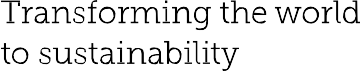 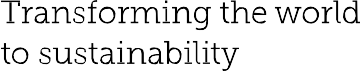 Exploring the use of digital technology and innovation in international ESIADate: Monday 21 May 2018Venue: Tech UK, 10 St Bride St, London EC4A 4ADPROGRAMME15.00: Registration15.10: Welcome & Introduction (IEMA)15.20: Part 1: Broadening the horizons for digital ESIAAlistair Billington, Technical Director, ERM
Followed by an audience straw poll of opportunity areas15:40	: Part 2: Case Study – Application of digital concepts to project lifecycleShana Westfall, Technical Director, ERM16:00	: Part 3: Lender perspectives – A view on pros and cons for digital ESIA	    Polina Pimenova, Principal Environmental Advisor, EBRD

16:20	: Part 4: Technology perspectives – Digital tools for behaviour change in IAPaul Ormerod, Director at Lime Tools16:40	: Part 5: Technology perspectives – Digital tools for sustainabilityMark Cleverley, Head of Public Sector Business at Ecometrica17:00	: Part 6: Panel Q&A Session – Questions to all presenters17.25: Next Steps for GESA Group Activities (All)17.30: Closing Remarks (Alistair Billington & IEMA)After the event (>17.30)Refreshments & Networking - After today’s event refreshments will be served (nibbles and a selection of wine, beer, tea, coffee and soft drinks), providing delegates with the opportunity to meet the GESA Steering Group members and network with likeminded professionals.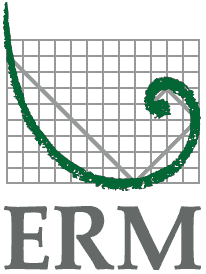 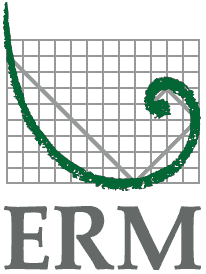 Today’s event is kindly hosted by: